2017 Mixtape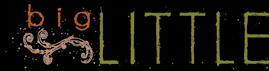 Leelanau Peninsula- MichiganMixtape is a field blend of several varietals.  We fermented this wine at cooler temperature to capture the fresh fruit aromas.  Balanced with a touch of sweetness, this wine will have you pining for auto-reverse.The Grapes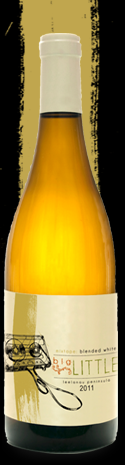 Single Vineyard, Field Blend25% each Riesling, Gewurztraminer, Pinot Blanc20% Pinot Gris5% Pinot NoirWinemakingHarvested, crushed, and pressed together 10/18/2017.Cool, stainless ferment halted at 1.3% RSThe WineFinished with 1.3% residual sugar, this off-dry wine displays aromas of grapefruit and white pepper; crisp and tropical with a balanced finish.600 Cases Produced$17.00 750ml